               КОНСПЕКТ ИНТЕГРИРОВАННОГО ЗАНЯТИЯ                                     В  ПОДГОТОВИТЕЛЬНОЙ ГРУППЕ  ПО ПАТРИОТИЧЕСКОМУ  ВОСПИТАНИЮ.ТЕМА: « СТАЛЬНЫЕ КРЫЛЬЯ. Знакомство с героической профессией - лётчик».Подготовила и провела воспитатель высшей категории Попова Л.А.ЦЕЛЬ: формирование у дошкольников духовных ценностей: чувства гордости, уважения к людям военных профессий – Защитникам Отечества.ЗАДАЧИ: - продолжать формировать представления детей о профессии лётчика,- знакомить детей с героями – лётчиками,- развивать связную монологическую и диалогическую речь,- развивать память, мышление- воспитывать патриотические чувства, уважение к прошлому, интерес к истории своей страныМАТЕРИАЛ И ОБОРУДОВАНИЕ: мультимедийное оборудование, видеоролик  о лётчиках « К далёкой звезде», картинки к игре «Выбери правильно», мячПРЕДВАРИТЕЛЬНАЯ РАБОТА: просмотр видеороликов – о женщинах – лётчицах, об Александре Покрышкине и др., чтение краткого изложения « Повесть о настоящем человеке» Б. Полевого, беседы, рассматривание картин, иллюстраций, портретов лётчиков – героев, рассматривание книги для детей «Авиация», рисование «Воздушный бой», лепка и конструирование «Самолёты», оформление выставки « На крыльях Победы»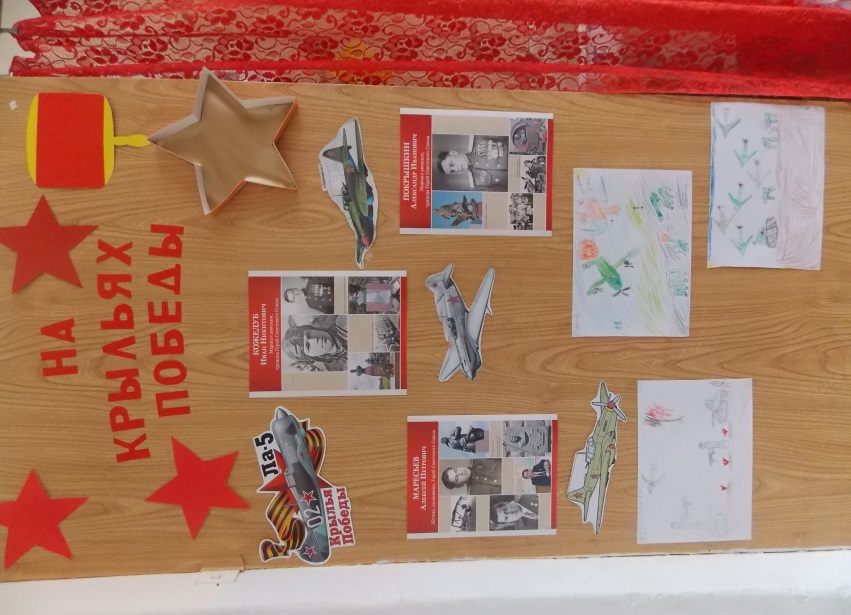 ХОД ЗАНЯТИЯ:Дети входят в группу, приветствие:Возьмёмся за руки, друзья,Друг другу улыбнёмся.Мы пожелаем всем добраИ скажем «Здравствуй, солнце!»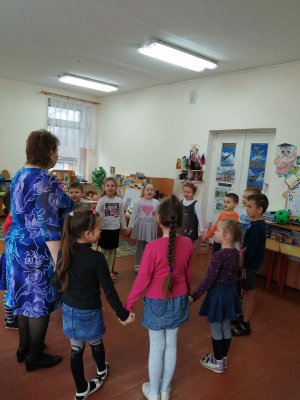 Послушайте стихотворение (Алексей Карамышев «Когда я вырасту…»)Много есть профессий разныхМного всяких нужных дел.Чем бы в жизни заниматься,Что бы делать Ты хотел?Иль летать над облаками,Или делать всё руками, Или строить, или шить,Иль пожар водой тушить?Дядя Ваня – тракторист,Дядя Саня – машинист,Тётя Таня – пчеловод,Всем, кто трудится – почёт!- О чём говорится в стихотворении?- Что такое профессия?- Сколько существует профессий?- Я предлагаю поиграть: - я называю профессию, а вы говорите, что делает человек той или иной профессии, например:Воспитатель – воспитывает детей и т.д.Врач –Повар –Водитель –Парикмахер –Пограничник –Учитель –И т.д.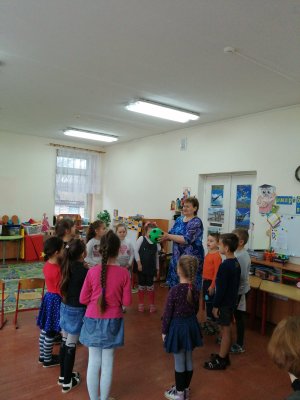 Молодцы! Как высчитаете, нужно ли учиться профессии? Почему?Сейчас я предлагаю вам присесть и  посмотреть видеоролик…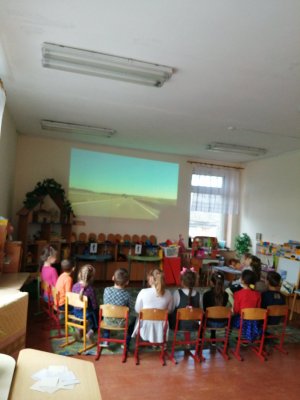 - О людях какой профессии рассказывается в сюжете?- Кто такие лётчики?- Многие тысячелетия люди смотрели на небо. В эту голубую бездну, на яркие звёзды, и мечтали . что  когда–нибудь  им удастся осуществить  свою мечту, научится летать – подобно птицам. И мечты осуществились. Люди летают. А что помогает им в этом? ( самолёты) Предлагаю вам небольшой блиц – опрос:- какие бывают самолёты ( грузовые, пассажирские , винтовые, реактивные и т. д.)- что такое шасси- как называется руль в самолёте- как называется устройство для выброса человека при экстренной ситуации- что помогает приземлиться человеку при аварии- где стоят самолёты, когда не летают ( ребята, вы знаете, что в нашем городе тоже есть военный аэродром  и у нас есть уникальная возможность в День авиации посетить его и полюбоваться самолётами и вертолётами и даже залезть в кабину)-Скажите. Что нужно делать , чтобы стать лётчиком? ( учиться , иметь хорошее здоровье)- Сейчас об одном человеке, который посвятил свою жизнь лётному делу, нам расскажет Лена Гончаренко.Рассказ « Мой дедушка»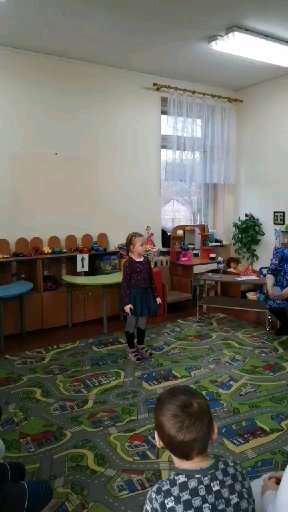 Я предлагаю вам поиграть. Игра « Выбери, что нужно лётчику»(Дети делятся на 2 команды, выбирают из разных картинок только связанные с профессией лётчика)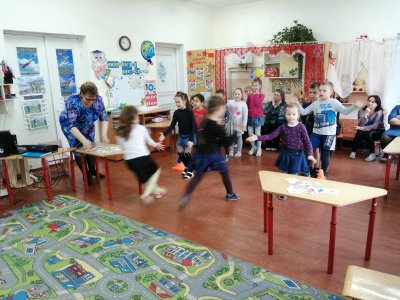 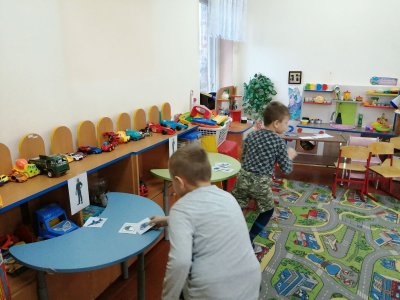 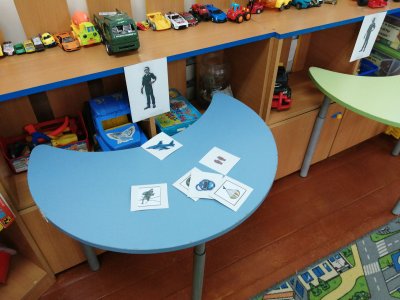 Предлагаю присесть на стульчики.-Ребята, но настоящие примеры мужества и героизма люди показывали во время войны, И в этот год – год 75-летия Великой Победы, мы не можем не вспомнить о героях – лётчиках. Лишь о некоторых из них…О военном лётчике – Иване Никитовиче Кожедубе, расскажет Ульяна.Небольшой биографический рассказ.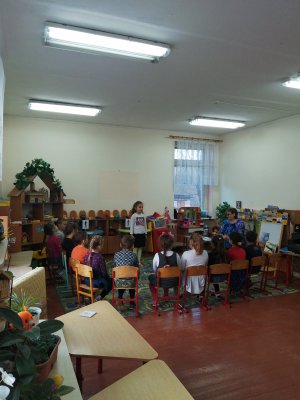 Беседа об Александре Покрышкине ( дети предварительно смотрели видеоролик о нём).- В каком городе родился А. Покрышкин?  (Новосибирск)- Кем он был? ( Лётчиком)- Как назывался любимый удар, которым атаковал Покрышкин? (Соколиный)- Что сообщали немецкие лётчики, когда Покрышкин взлетал? (Внимание! Покрышкин в воздухе)- В каком возрасте он увлёкся авиацией? ( в 12 лет)- Сколько медалей героя Советского Союза у Покрышкина? ( 3)                     Предлагаю отдохнуть.   ФИЗМИНУТКАМы отважные пилоты (руки в стороны, имитация полёта)Водим в небе самолётыНад родной страной летаемОбгоняя птичьи стаиХоть взлетаем высоко (прыжки на месте)Приземляемся легко (присели).- А теперь поговорим и вспомним Алексея Маресьева. Почему мы особенно вспоминаем этого человека?Беседа по тексту « Повесть о настоящем человеке».- Ребята, скажите, только ли мужчины - лётчики показывали чудеса героизма?- Что вы можете рассказать о женщинах – лётчицах? (женский полк «ночные ведьмы»)Беседа на основе просмотра видеоролика .-Можем мы называть всех этих людей героями?- А профессию лётчика — героической?- Какими качествами обладает герой? ( смелый, сильный, отважный, находчивый, добрый, бесстрашный, умный и т.д.)Герой — человек исключительной смелости и доблести.  Вы вырастите и кто-то, возможно,  станет лётчиком, настоящим защитником Родины! Спасибо! В заключении предлагаю послушать стихотворение в исполнении Антона Урбонаса :Мне в лётчики хочется очень
В праздничном небе воздушный парад
РУССКИЕ ВИТЯЗИ в небе парят.
От красоты истребителей
Дух захватило у зрителей.

Пять самолётов, крыло у крыла,
К солнцу взлетают, как будто стрела,
Делают, словно один самолёт,
Акробатический переворот.

Храбрым пилотам завидуют птицы,
Ветер о храбрых пилотах поёт.
Всё. Буду в лётчики срочно проситься
И собираться в полёт.

Папа и мама сказали: «Сыночек,
Из малыша не получится лётчик.
Лётчику нужно чуть-чуть подрасти,
В них принимают только с шести».

Чтобы не спорить со старшими мне,
Я полетаю сегодня во сне.
Может, хоть завтра родители
Пустят меня в истребители.
(П. Синявский)